Presentation Boot Camp Application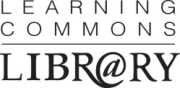 University of Guelph LibraryFriday March 13th, 9:00am – 4:00pmRegister now – Space is limited1. Name (required): 2.  Email (required): 					3.  Program: (required) If you are an Undergraduate: What is your program? (B.A.; B.A.S.; B.A.Sc.; B.Comm.;  B.Comp.;  B.Eng.; B.Sc.): _______ What is your major?  ______________ What year of your program are you in?  ____________If you are a Graduate student:Are you a Masters or Ph.D. student? _______What department are you in? _______What year of your program are you in? _______4.  Is English your first language? (Yes or No) (required)				  5.  Briefly describe why you would like to participate in Presentation Boot Camp (100 words or less): (required)6.  How did you hear about this program? (e.g., email, poster)  _____________ If you are interested in registering for this program, please be advised that you must agree to the following: Attend all of Presentation Boot Camp from 9:00am – 4:00pm on Friday March 13th, 2015Prepare a 5-8 minute presentation that you will deliver during Presentation Boot Camp. 7.  Will you be able to attend from 9:00am-4:00pm on Friday March 13th? (Yes or No) (required) _____8.  Do you agree to come prepared with a 5-8 minute presentation? (Yes or No) (required)  _______Thank you for your interest in Presentation Boot Camp. You will be contacted shortly regarding a place in the program.  Please submit this completed form to learning@uoguelph.ca. 